     《在线课堂》学习单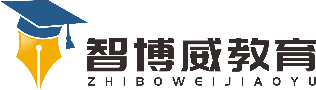                 班 级 ：         姓 名：         _单元语文6年级上册第5单元课题习作（五）.围绕中心意思写温故知新 0、从甜、乐、泪、暖、悔、望、迷、妙、变、忙、寻、让这些字中选一个联系自己的生活实际围绕这个字写一句话。                                                                           。自主攀登1、阅读习作例文《爸爸的计划》、《小站》，完成习题。（1）例文《爸爸的计划》中作者是怎么写这个爱订计划的爸爸的？                                                                           。（2）例文《小站》中，要表达的中心意思是什么？                                                                           。3.下面是小明围绕《都是淘气惹的祸》为题所选择的材料,能表达中心意思的材料有(　　)。(多选)A.在教室里踢足球,把窗户玻璃打碎了B.给金鱼喂太多的饲料,把它给胀死了C.看见张奶奶过马路,主动把她扶过去D.好奇把收音机零件拆开,却不能还原稳中有升           3、说一说：用“详细得当”的写作手法有什么好处？用上这种手法，选择人物或者场景描写一段话。                                                                           。说句心里话